ΕΛΛΗΝΙΚΗ ΔΗΜΟΚΡΑΤΙΑΝΟΜΟΣ ΑΤΤΙΚΗΣΔΗΜΟΣ ΚΑΛΛΙΘΕΑΣΕΠΙΤΡΟΠΗ ΠΟΙΟΤΗΤΑΣ ΖΩΗΣΑ Π Ο Σ Π Α Σ Μ ΑΑπό το πρακτικό της με αρ. 5/2018Συνεδρίασης της Επιτροπής Ποιότητας ΖωήςΣήμερα την 19η Ιουνίου 2018, ημέρα Τρίτη και ώρα 14:00 στο Δημοτικό Κατάστημα Καλλιθέας, οδός Ματζαγριωτάκη 76, στον 3ο όροφο, συνήλθε σε τακτική συνεδρίαση η Επιτροπή Ποιότητας Ζωής του Δήμου Καλλιθέας μετά την έγγραφη πρόσκληση του Προέδρου αυτής κ. ΚΑΡΝΑΒΟΥ ΔΗΜΗΤΡΙΟΥ, η οποία κοινοποιήθηκε νόμιμα στα Μέλη σύμφωνα με τις διατάξεις του άρθρου 75 του Ν. 3852/2010. Αφού διαπιστώθηκε ότι υπάρχει νόμιμη απαρτία, από το σύνολο των εννέα (9) τακτικών Μελών (ήδη 8 μετά τη θέση σε αργία του Δημοτικού Συμβούλου κ. Χατζηϊωαννίδη Πέτρου με την υπ’ αριθ. πρωτ. 75823/27423 απόφαση του Συντονιστή Αποκεντρωμένης Διοίκησης Αττικής), βρέθηκαν παρόντα έξι (6) Τακτικά Μέλη και ένα (1) Αναπληρωματικό  Μέλος. Στη συνεδρίαση παρέστησαν αυτοπροσώπως οι παρακάτω:ΠΑΡΟΝΤΕΣΤΑΚΤΙΚΑ ΜΕΛΗ: ΚΑΡΝΑΒΟΣ ΔΗΜΗΤΡΙΟΣ, ΚΩΣΤΑΚΗΣ ΕΜΜΑΝΟΥΗΛ, ΖΑΦΕΙΡΑΚΗ ΕΛΕΝΗ, ΚΑΛΟΓΕΡΟΠΟΥΛΟΣ ΚΩΝΣΤΑΝΤΙΝΟΣ, ΣΟΦΙΑΝΙΔΗΣ ΧΡΙΣΤΟΦΟΡΟΣ,  ΑΔΑΜΟΠΟΥΛΟΥ ΑΝΑΣΤΑΣΙΑΑΝΑΠΛΗΡΩΜΑΤΙΚΑ ΜΕΛΗ: ΔΕΛΑΤΟΛΑΣ ΤΖΩΡΤΖΗΣΑΠΟΝΤΕΣ ΑΝ ΚΑΙ ΝΟΜΙΜΑ ΚΑΛΕΣΤΗΚΑΝΤΑΚΤΙΚΑ ΜΕΛΗ: ΔΑΒΑΚΗ ΕΥΑΝΘΙΑ, ΓΑΛΑΝΟΠΟΥΛΟΣ ΠΑΝΑΓΙΩΤΗΣ ΑΝΑΠΛΗΡΩΜΑΤΙΚΑ ΜΕΛΗ: ΓΑΛΙΤΣΗ-ΨΑΡΟΥΛΗ ΠΑΡΑΣΚΕΥΗ, ΚΟΥΤΣΟΓΙΑΝΝΗΣ ΓΕΩΡΓΙΟΣ-ΣΠΥΡΙΔΩΝ, ΑΝΤΩΝΑΚΑΚΗΣ ΓΕΩΡΓΙΟΣΠαρόντων έξι (6) Τακτικών Μελών και ενός (1) Αναπληρωματικού και επομένως υπαρχούσης, σύμφωνα με το άρθρο 75 του Ν. 3852/2010, νομίμου απαρτίας, ο Πρόεδρος της Επιτροπής κηρύσσει την έναρξη της συνεδρίασης.Η Επιτροπή Ποιότητας Ζωής μετά από διαλογική συζήτηση και αφού έλαβε υπόψη:Το υπ΄αρ. πρωτ. 32468/7-6-2018 εισηγητικό το οποίο έχει ως εξής:Παρακαλούμε όπως κατά την προσεχή συνεδρίαση της Επιτροπής Ποιότητας Ζωής του Δήμου μας περιλάβετε και το θέμα : «Δωρεάν παραχώρηση χώρου για τη διοργάνωση της Δράσης «Γιορτή των Παραγωγών» από το Σύλλογο Καταναλωτών Καλλιθέας –Η Αλληλεγγύη», σχετικά με το οποίο σας γνωρίζουμε τα εξής:Ο Δήμος μας στα πλαίσια  της στήριξης αλληλέγγυων δράσεων οι οποίες προάγουν την προστασία των δικαιωμάτων και συμφερόντων του καταναλωτικού κοινού, καθώς και την ωφέλεια χωρίς διάκριση  συμπολιτών που αντιμετωπίζουν προβλήματα επιβίωσης προχωρά  στην στήριξη της δράσης «Γιορτή των Παραγωγών» από το μη κερδοσκοπικό Σύλλογο Καταναλωτών Καλλιθέας –Η Αλληλεγγύη (με αρ. μητρώου 32132), που θα προσφέρει, μέσω επιλεγμένων παραγωγών, καλής ποιότητας προϊόντα της Ελληνικής γης σε προσιτές τιμές συμβάλλοντας στην ελάφρυνση των εξόδων του οικογενειακού προϋπολογισμού. Κατά το τέλος της δράσης οι εκπρόσωποι του συλλόγου θα συγκεντρώνουν από τους παραγωγούς προϊόντα, τα οποία θα διατίθενται στο κοινωνικό παντοπωλείο του Δήμου Καλλιθέας καθώς και θα συντηρούν το χώρο σε καλή κατάσταση.Η ως άνω δράση θα διενεργείται την πρώτη Κυριακή εκάστου μήνα και για 11 μήνες ανά έτος (2018, 2019) από τις 08.00΄μέχρι τις 15.00’ .Λαμβάνοντας υπόψη τα παραπάνω και: -Την με αρ 338/2018 απόφαση Δημοτικού Συμβουλίου, που αφορά την έγκριση λειτουργίας της Δράσης «Γιορτή των Παραγωγών», -Τις διατάξεις του άρθρου  185 παρ.2 του Ν.3463/06 - Τις διατάξεις του άρθρου 73 του ν. 3852/2010 παρακαλούμε την έγκριση σας για τη διοργάνωση της δράσης «Γιορτή των παραγωγών» από το σύλλογο καταναλωτών Καλλιθέας –Η Αλληλεγγύη στον  κοινόχρηστο χώρο, στη διασταύρωση των οδών Δόξης και Γρηγορίου Λαμπράκη στην Βορειοανατολική είσοδο του Δημοτικού Σταδίου Καλλιθέας.Ο ακριβής καθορισμός-οριοθέτηση του χώρου που θα τοποθετηθούν οι πάγκοι των παραγωγών θα γίνει σύμφωνα με σχέδιο που θα εκπονήσει η Τεχνική Υπηρεσία του Δήμου μας.Τις διατάξεις του άρθρου 73 του Ν. 3852/2010.Το απόσπασμα Γενικής Διαμόρφωσης κοινόχρηστου χώρου επί των οδών Γρ. Λαμπράκη και Δόξης.ΑΠΟΦΑΣΙΖΕΙ ΚΑΤΑ ΠΛΕΙΨΗΦΙΑΕισηγείται:1.Τη δωρεάν παραχώρηση του  κοινόχρηστου χώρου στη διασταύρωση των οδών Δόξης και Γρηγορίου Λαμπράκη στην Βορειοανατολική είσοδο του Δημοτικού Σταδίου Καλλιθέας, για τη διοργάνωση της Δράσης «Γιορτή των Παραγωγών» από το μη κερδοσκοπικό Σύλλογο Καταναλωτών Καλλιθέας –Η Αλληλεγγύη.2.Η ως άνω δράση να διενεργείται την πρώτη Κυριακή εκάστου μήνα και για 11 μήνες ανά έτος (2018, 2019) από τις 08.00΄μέχρι τις 15.00’.3.Ο καθορισμός-οριοθέτηση του χώρου που θα τοποθετηθούν οι πάγκοι των παραγωγών αποτυπώνεται στο απόσπασμα Γενικής Διαμόρφωσης κοινόχρηστου χώρου επί των οδών Γρ. Λαμπράκη και Δόξης,της Τεχνικής Υπηρεσίας και αποτελεί αναπόσπαστο τμήμα της παρούσας.Διαβιβάζει την παρούσα στο Δημοτικό Συμβούλιο.Λευκό ψήφισε η κ. Αδαμοπούλου Αναστασία.Μετά το τέλος των θεμάτων της ημερήσιας διάταξης λύεται η συνεδρίαση. Αφού συντάξαμε  το παρόν πρακτικό υπογράφεται όπως πιο κάτω: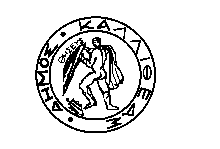 Αρ. Απόφασης:   25/2018Περίληψη:Δωρεάν παραχώρηση του κοινόχρηστου χώρου  στη διασταύρωση των οδών Δόξης και Γρηγορίου Λαμπράκη στην Βορειοανατολική είσοδο του Δημοτικού Σταδίου Καλλιθέας, για τη διοργάνωση της Δράσης «Γιορτή των Παραγωγών» από το σύλλογο καταναλωτών Καλλιθέας –Η Αλληλεγγύη.Ο ΠΡΟΕΔΡΟΣΚΑΡΝΑΒΟΣ ΔΗΜΗΤΡΙΟΣ       ΤΑ ΜΕΛΗΚΩΣΤΑΚΗΣ ΕΜΜΑΝΟΥΗΛ ΖΑΦΕΙΡΑΚΗ ΕΛΕΝΗΚΑΛΟΓΕΡΟΠΟΥΛΟΣ ΚΩΝΣΤΑΝΤΙΝΟΣΣΟΦΙΑΝΙΔΗΣ ΧΡΙΣΤΟΦΟΡΟΣΑΔΑΜΟΠΟΥΛΟΥ ΑΝΑΣΤΑΣΙΑΔΕΛΑΤΟΛΑΣ ΤΖΩΡΤΖΗΣ